A New CACFP Year ▪ A New CACFP Goal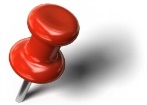 It is so difficult to set aside time for planning and scheduling amid all the challenges and duties within the Child and Adult Care Food Program. Whether you are a CACFP State Agency, CACFP Sponsor staff, Advocate, CACFP Vendor, CACFP Participant or USDA FNS staff, it’s difficult. OrganizeAt the beginning of a new year, almost everyone can stand to do some organizing in some area of their lives. That could include a major New Year's resolution or smaller goals like organizing your desk drawer or getting some additional new CACFP Meal Pattern training, now is a great time to help make your life easier and less stressful. Where you are and where you want to be reflections are guaranteed to happen when you start the process of planning and setting new goals. It is time to use any effective planning and time management skills that you have to help you leave work at the end of the day on time, in control, and satisfied with a job well done in this New Year!GoalsExperience firsthand your goals coming to fruition. Only you can set goals for yourself, and only you can decide what each of those goals mean to you. A typical CACFP professional must fulfill a number of responsibilities in a variety of areas, and the to-do list is never-ending. It's important to prioritize those responsibilities, and have a plan on how to approach those responsibilities. In the CACFP setting, those priorities could include preparing for a state agency, federal or local CACFP review, reviewing new regulations, developing menus or curriculum, or conducting exit interviews. Whatever the responsibility might be, let’s realize planning and using time effectively is the only way to see those goals come to fruition.  CommunicationA key component in planning for the New Year is communication. Communication with sponsors, state agencies, child care providers, partners, parents and clients is imperative to helping you accomplish all of your goals, and becoming the best version of yourself. The quality of a relationship in CACFP is highly dependent on the quality of their communication. The better your communication skills are, the better our CACFP relationships will be. They say planning and setting goals can be tedious, let’s face it, it is! That and time management shouldn't be painful but it is. But think of the benefits that will come from doing it. Too many to count!So, get busy, set some CACFP goals and a To Do List, you know how to do it. You just have to start now.2017 CACFP Goal IdeasBe more physically active on the job, start a CACFP walking club or yoga momentsAttend more Webinars, Conferences, MeetingsAnti Hunger Policy Conference March 5-7, 2017Pre Conference Session: CACFP Meal Pattern Implementation Training March 4, 2017 (no extra fee)National Head Start Association April 6-10, 2017Obesity Conference May 30-June 2, 2017NAFCC Conference July 19-22,2017CCFP Roundtable October 23-25, 2017NAEYC Conference November 15-18, 2017Advocacy goalsSend a letter to one or more of your representatives (local, state, federal)Arrange a meeting with oneAdvocacy Tools, find your elected officialCACFP Implementation Schedule (Training) GoalsSupport more organizations like; The National CACFP Forum, CCFP Roundtable, NAFCC through membership and volunteeringSocial media, plan for at least one social media outlet consistently (#CACFP) Share or like other CACFP postsUse more existing CACFP resources from USDA, ICN and other CACFP colleaguesReduce Paperwork Streamline CACFPRecruit new Centers/Family Child Care /Organization CACFP Awareness Plan/Fundraiser PlanDo at least one thing with Family/Center Child Care membership organizationsCatch up on CACFP and Child Nutrition readingBuild more partnerships in community, especially in the child care fieldApply for a Grant, exampleGet some good old fashion press for child care and/or CACFPTo Do ListSchedule exercise time like CACFP walking club or yoga @the OfficeRegister by January 15 for Earlybird rates for the Anti-Hunger Policy ConferenceSchedule CACFP Meal Pattern Implementation Schedule and Promote CACFP Annual TrainingCalendar Webinars, Conferences, Meetings, National Observation DaysAnti Hunger Policy Conference March 5-7, 2017Pre Conference Session: CACFP Meal Pattern Implementation Training March 4, 2017 (no extra fee)National Head Start Association April 6-10, 2017Obesity Conference May 30-June 2, 2017NAFCC Conference July 19-22,2017CCFP Roundtable October 23-25, 2017NAEYC Conference November 15-18, 2017Send a letter to one or more of your representatives (local, state, federal)Arrange a meeting with oneAdvocacy Tools, find your elected officialSet CACFP Implementation Schedule (Training)Pay membership fees The National CACFP Forum, CCFP Roundtable, NAFCC or?Post on Facebook and/or twitter (#CACFP) share or like other CACFP orgs-use the scheduling toolUse materials from USDA, ICN and other CACFP colleaguesSchedule volunteer time for supporting CACFP membership organizationsGo on the USDA  Streamline CACFP pagePromote/Recruit Centers/Family Child Care Plan (Free promo graphics)Organization CACFP Awareness Plan/Campaign/Fundraiser (ideas)Schedule at least one thing with local, state, federal Family/Center Child Care membership organizationsSchedule reading time for CACFP and Child NutritionCall the local pressClean deskHave a clean desk in 2017  wiki how to	